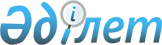 Қарқаралы ауданында 2015 жылға арналған салық салу объектiсiнiң бiрлiгiне тiркелген салық ставкаларының мөлшерлерiн белгiлеу туралы
					
			Күшін жойған
			
			
		
					Қарағанды облысы Қарқаралы ауданының мәслихатының 2014 жылғы 24 желтоқсандағы XХХIV сессиясының № 34/295 шешімі. Қарағанды облысының Әділет департаментінде 2015 жылғы 28 қаңтарда № 2950 болып тіркелді. Шешім қабылданған мерзімінің өтуіне байланысты өзінің қолданылуын тоқтатады (Қарқаралы аудандық мәслихатының 2016 жылғы 3 наурыздағы № 51 хаты)      Ескерту. Шешім қабылданған мерзімінің өтуіне байланысты өзінің қолданылуын тоқтатады (Қарағанды облысы Қарқаралы аудандық мәслихатының 03.03.2016 № 51 хаты).

      Қазақстан Республикасының 2001 жылғы 23 қаңтардағы "Қазақстан Республикасындағы жергiлiктi мемлекеттiк басқару және өзiн-өзi басқару туралы" Заңына, Қазақстан Республикасының 2008 жылғы 10 желтоқсандағы "Салық және бюджетке төленетiн басқа да мiндеттi төлемдер туралы (Салық кодексi)" Кодексiне сәйкес, аудандық мәслихат ШЕШIМ ЕТТI:

      1. Қарқаралы ауданында 2015 жылға арналған салық салу объектiсiнiң бiрлiгiне тiркелген салық ставкаларының мөлшерлерi, осы шешiмге қосымшаға сәйкес белгiленсiн.

      2. Осы шешiм оның алғаш ресми жарияланған күнiнен кейiн күнтiзбелiк он күн өткен соң қолданысқа енгiзiледi.

       

      КЕЛIСIЛДI: 

      "Қарқаралы ауданы бойынша 

      мемлекеттік кірістер басқармасы" 

      мемлекеттік мекемесінің 

      басшысы 

      ________________Е. Сатымбаев 

      24 желтоқсан 2014 жыл

 Қарқаралы ауданында 2015 жылға арналған салық салу объектiсiнiң бiрлiгiне тiркелген салық ставкаларының мөлшерлерi
					© 2012. Қазақстан Республикасы Әділет министрлігінің «Қазақстан Республикасының Заңнама және құқықтық ақпарат институты» ШЖҚ РМК
				Сессия төрағасы:

С. Раимбеков

Аудандық мәслихат хатшысы:

С. Нүркенов

Қарқаралы аудандық мәслихатының

2014 жылғы 24 желтоқсандағы

№ 34/295 шешіміне

қосымша

№

 

Салық салу объектiсiнiң атауы

 

Айына тiркелген салық ставкаларының мөлшерлерi (айлық есептiк көрсеткiштер)

 

1.

 

Бiр ойыншымен ойын өткiзуге арналған, ұтыссыз ойын автоматы

 

5

 

2.

 

Бiреуден артық ойыншылардың қатысуымен ойын өткiзуге арналған ұтыссыз ойын автоматы

 

7

 

3.

 

Ойын өткiзу үшiн пайдаланылатын дербес компьютер

 

4

 

4.

 

Ойын жолы

 

7

 

5.

 

Карт

 

5

 

6.

 

Бильярд үстелi

 

3

 

